2021 Team Roster – K/PP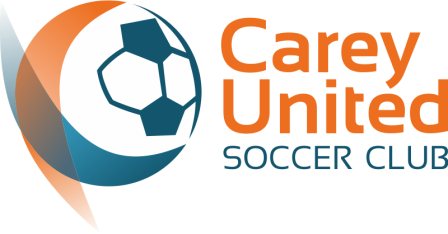 Please fill in for your team for each week (TIP: have the one family each week is easiest).Do this early in the season and send this out to your team, so if any changes are needed 
there is plenty of time to organise a swap.ORANGES: Wash and cut 6 to 8 oranges, each cut into 6 or 8 pieces, and serve in a large container at half-time.  Collect and dispose of rubbish.FAIREST & BEST: Using the form from your Team Manager, write down 3 player names in the order of you think who played the fairest and best during the game. Please give back to your Team Manager, or put it in the box at the Canteen and advise them you have done this. PITCH SET-UP / PACK-UP: IMPORTANT - parent help is ESSENTIAL for goal set-up (20 minutes before game start) & pack-up every week for this league. (Only required if you have the first or last timeslot.)CANTEEN: Your team will be rostered on for a 2 hour canteen shift ONCE during the season. You will need to have at least 3 people on at a time covering the 2 hours. NOTE: No children are to be in the preparation area due to safety reasons.ROUND (Week)DATEORANGESPITCH 
SET-UP / PACK-UP1Sat, 8 May 20212Sat, 15 May 20213Sat, 22 May 20214Sat, 29 May 2021*** SATURDAY 5 JUNE 2021 - NO GAME ****** SATURDAY 5 JUNE 2021 - NO GAME ****** SATURDAY 5 JUNE 2021 - NO GAME ****** SATURDAY 5 JUNE 2021 - NO GAME ****** SATURDAY 5 JUNE 2021 - NO GAME ***5Sat, 12 June 20216Sat, 19 June 20217Sat, 26 June 2021*** SCHOOL HOLIDAY BREAK - NO GAMES PLAYED ****** SCHOOL HOLIDAY BREAK - NO GAMES PLAYED ****** SCHOOL HOLIDAY BREAK - NO GAMES PLAYED ****** SCHOOL HOLIDAY BREAK - NO GAMES PLAYED ****** SCHOOL HOLIDAY BREAK - NO GAMES PLAYED ***8Sat, 24 July 2021+ PHOTO DAY*** PHOTO DAY - SATURDAY JULY 24 ****** PHOTO DAY - SATURDAY JULY 24 ****** PHOTO DAY - SATURDAY JULY 24 ****** PHOTO DAY - SATURDAY JULY 24 ****** PHOTO DAY - SATURDAY JULY 24 ***9Sat, 31 July 2021
10Sat, 7 August 202111Sat, 14 August 202112Sat, 21 August 202113Sat, 28 August 202114Sat, 4 September 202115Sat, 11 September 2021*** SATURDAY 18 SEPTEMBER 2021  -  WIND-UP & FAMILY FUN DAY ****** SATURDAY 18 SEPTEMBER 2021  -  WIND-UP & FAMILY FUN DAY ****** SATURDAY 18 SEPTEMBER 2021  -  WIND-UP & FAMILY FUN DAY ****** SATURDAY 18 SEPTEMBER 2021  -  WIND-UP & FAMILY FUN DAY ****** SATURDAY 18 SEPTEMBER 2021  -  WIND-UP & FAMILY FUN DAY ***CANTEEN DATE: (write here when your team is on)